"Kačiukų" grupės vaikai stebėjo kaip tirpsta želatina karštame vandenyje ir ryškėja spalva. Po pietų, sustingusią želė, vaikai ragavo ir vertino skonius.Mokytoja Laima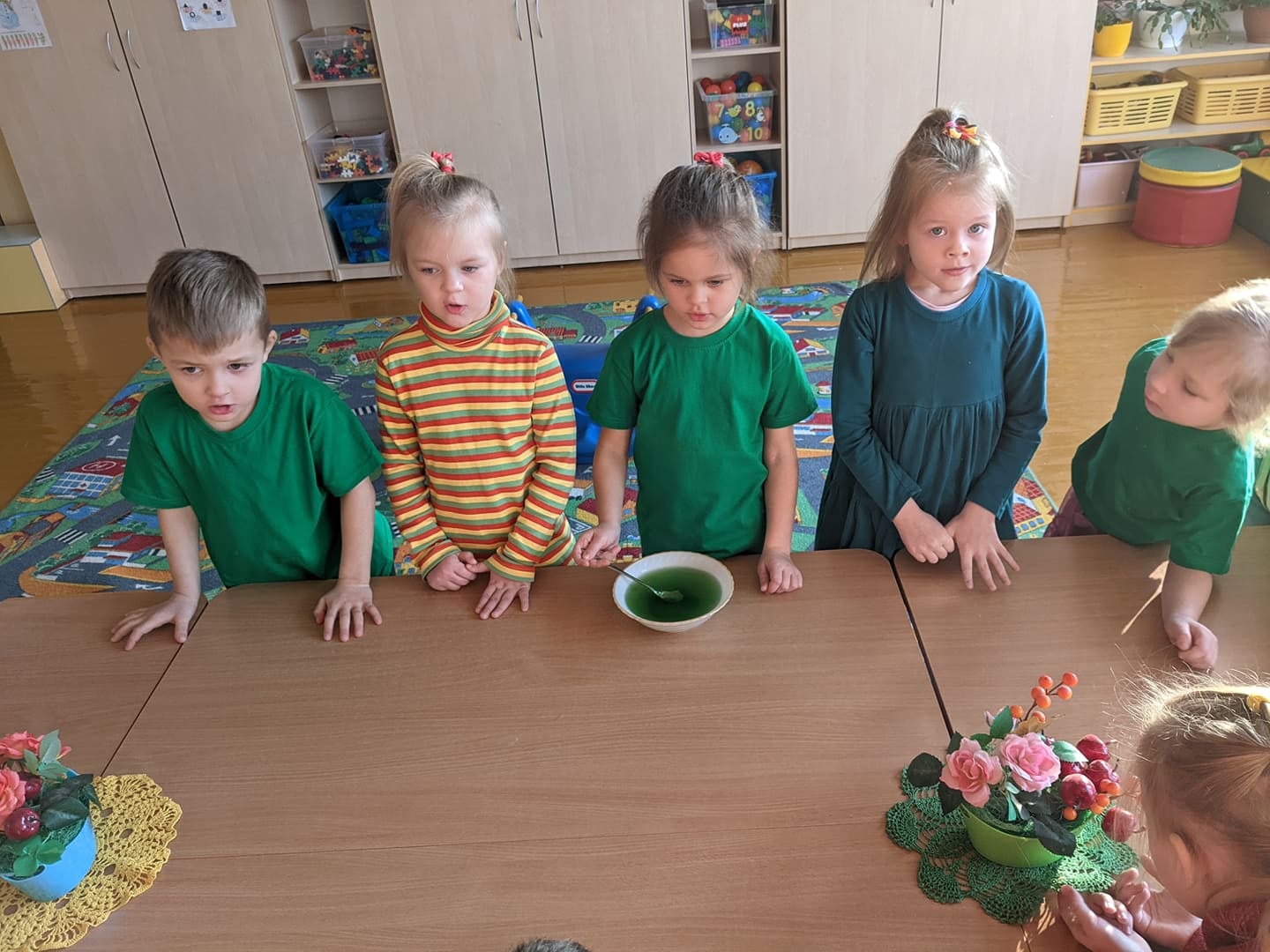 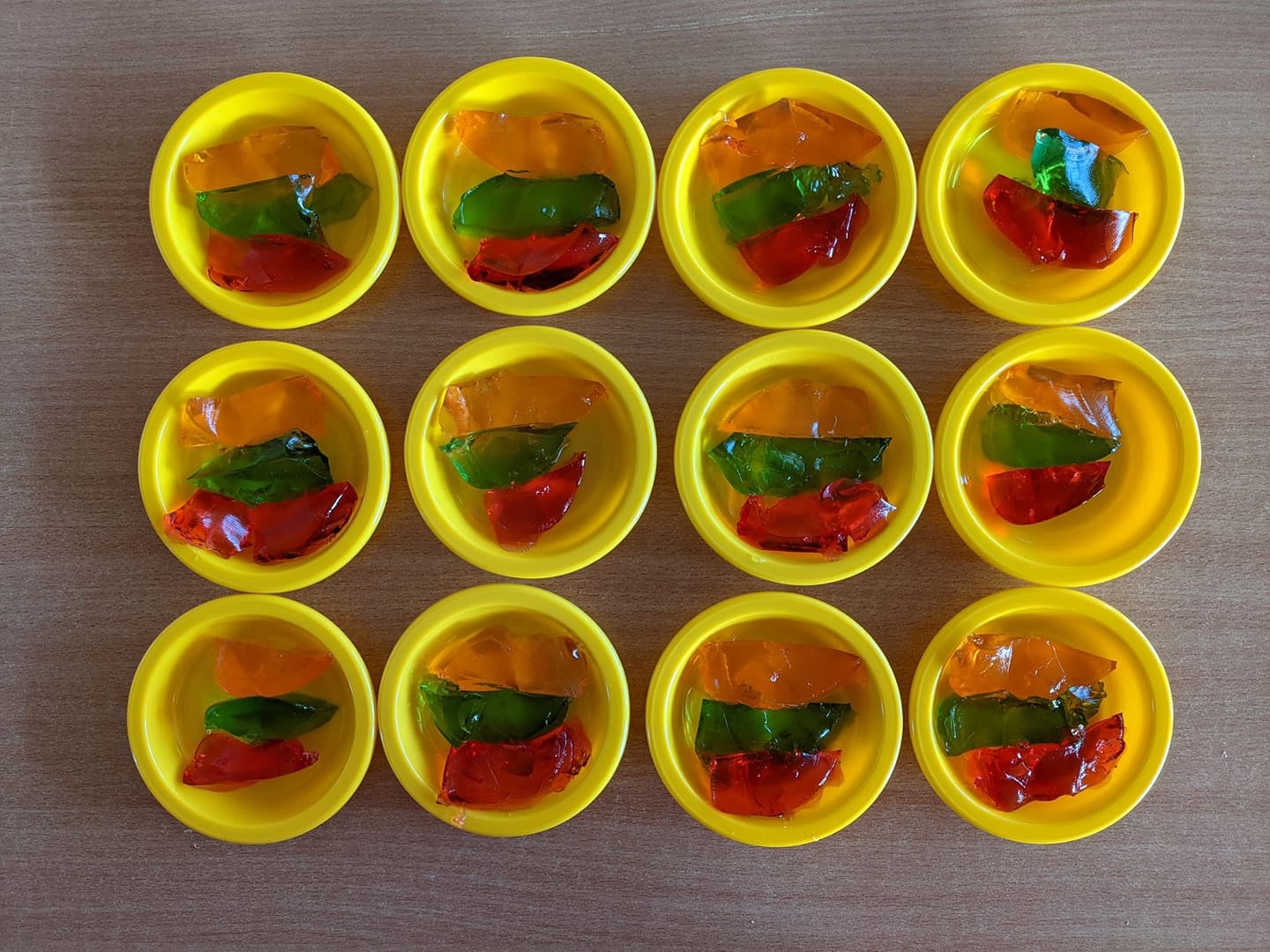 